الوحدات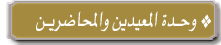 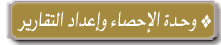 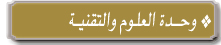 